17.01.2024№54   	                                              ХАБАРЛАМА	Шымкент қаласының азаматтық істер жөніндегі ауданаралық сотының 10 қантар 2024 жылғы ұйғарымымен  Калмурзаев Бек Есенбекович ,  ЖСН 880222350957  сот арқылы банкроттық рәсімін қолдану туралы азаматтық іс қозғалды.	Кредиторлардың талаптары жиырма жұмыс күн ішінде  қаржы  басқарушы  А. Сарсенбаевқа  жолдансын (сымтетік 87023213170) . Мекен жайы –   Шымкент  қаласы, Қ.Рыскулбеков к-сі №37, үй.	                                                 ОБЪЯВЛЕНИЕ	Определением Межрайонного суда по гражданским делам города Шымкент  от 10 января 2024 года возбуждено гражданское дело в отношении  Калмурзаева Бек Есенбековича ,  ИИН 880222350957.Требования кредиторов к должнику принимаются в течение двадцати рабочих дней, направлять по адресу:   160000  г. Шымкент, ул.К.Рыскулбекова №37. финансовому управляющему  Сарсенбаеву А. (сотов. №87023213170).   Приложение – определение суда.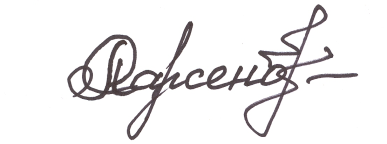 Қаржы басқарушы:                                             Сарсенбаев А.И.